1.- CONSISTENCIA Y BREVE HISTORIAL DEL GRUPO. (Valoración de 0-15)DATOS DEL GRUPOCOMPONENTES DEL GRUPO:Doctores:Josefa López. IP del grupo. Catedrática. Filóloga. 4 sexenios posibles y concedidos (último en vigor). 180 trabajos publicados; índice h 4/26 (Scopus/Google Scholar); citaciones totales: 3200 (datos recogidos del Portal Bibliométrico de la UCM); nº tesis dirigidas: 10. Scopus xxxxxx; Google Scholar 5Qxx6xx, ORCID nº 0000-xxxx-xxxxJosé Pérez. Co-IP del grupo. Profesor Titular. Filólogo. 3 sexenios posibles y concedidos (último en vigor). 130 trabajos publicados; índice h: 2/20 (Scopus/Google Scholar); citaciones totales: 2000 (datos recogidos del Portal Bibliométrico de la UCM); nº tesis dirigidas: 8. Scopus xxxxxx; Google Scholar 5Qxx6xx, MLA xxxAntonia Jiménez. Profesora Contratada Doctora. Historiadora. 1 sexenio posible y concedido. 52 trabajos  publicados;  índice h:  1/16 (Scopus/Google scholar); citaciones totales: 500 (datos recogidos del Portal Bibliométrico de la UCM); nº tesis dirigidas: 2.Antonio Rodríguez. Profesor Ayudante Doctor. Filólogo. 25 trabajos publicados; índice h 1/8 (Scopus/Google scholar); citaciones totales: 200 (datos recogidos del Portal Bibliométrico de la UCM); n º tesis dirigidas: 2.María García. Asociada. Historiadora. 25  trabajos publicados; índice  h: 0/5 (Scopus/Google scholar); citaciones totales: 75 (datos recogidos del Portal Bibliométrico de la UCM); n º tesis dirigidas: 0.No Doctores:Josefa López. Contratado FPI. FilólogaJosé Pérez. Contratado FPU. Historiador.Antonio Rodríguez. Contratado FPU. Historiador del ArtePersonal Externo:Josefa López. Profesora de Investigación. CSIC. Doctor.José Pérez. Contratada Marie S Curie. U. de Toulouse (Francia). Doctor.CONSISTENCIA DEL GRUPOLos componentes del grupo han trabajado conjuntamente durante más de 20 años en el área de la filología y los estudios culturales xxxx, con cerca de 250 publicaciones. El grupo tiene líneas independientes, pero con objetivos cohesionados y complementarios, así como con financiación más o menos continuada desde su creación. Además, en el seno del grupo se han formado varios estudiantes predoctorales lo que ha permitido la defensa de 15 tesis dirigidas entre el IP y otros miembros del equipo (ver detalles más adelante).BREVE HISTORIAL DEL GRUPODescripción:El Grupo de Investigación xxxxx, integrado en el Departamento de Filología …. de la Facultad de Filología de la UCM, creado en el año 1996, está coordinado por los profesores Josefa López (CU) y Jose Pérez (T.U.) y está integrado por 10 investigadores, que incluyen una CU, dos TU, dos PCD, una PAD, y una P Asociada y 2 contratados predoctorales, además de dos profesoras de otras universidades españolas y un profesor de una universidad francesa.El Grupo de Investigación xxxx tiene una doble vertiente, docente e investigadora. Como parte de un Departamento Universitario, un objetivo cardinal del grupo es formar a los futuros docentes e investigadores, y contribuir a la generación de nuevo conocimiento. En su vertiente investigadora, el grupo se centra en la investigación de la filología con una fuerte proyección traslacional e interdisciplinar, vocación que nace por su ubicación en la Facultad de Filología de la UCM y que se desarrolla a través de la íntima colaboración con varias universidades de dentro y fuera de España. El grupo ha publicado varios volúmenes y ha organizado congresos de alto prestigio internacional.Productividad  científica:El grupo ha publicado XXX trabajos (según Scopus/Google Scholar del Portal bibliométrico UCM; la lista completa se puede consultar en dicha base de datos:  https://bibliometria.ucm.es/login) en revistas del área de Filología, literaturas comparadas, Sociolingüística y estudios Culturales. Las principales revistas en las que el grupo ha publicado sus resultados, son: XXXX (5), XXXX (3), XXXX (2), entre otras. Igualmente, destacables son los capítulos publicados en volúmenes de editoriales de prestigio  como Gredos, Routledge, Cambridge University Press, o Cátedra.Además, algunos miembros del grupo han participado como co-editores en 5 libros de ensayos (Libro xxxx, Editorial XXX, etc…), y en más de 30 capítulos de libros de docencia y de investigación.Proyectos de investigación y contratos:Desde su inicio, el grupo ha participado de forma continuada en más de 10 proyectos con financiación competitiva nacional e internacional, y con más de xxx euros en total, y que incluyen 5 proyectos internacionales (xxxxx), 6 proyectos nacionales del “Plan Nacional de I+D+I” (FFI2011, FFI2015) y 10 proyectos de otras agencias públicas (Comunidad de Madrid, BBVA, Santander, etc…).Captación de recursos humanos:Uno de los objetivos del grupo es la formación de personal pre- y postgraduado, que incluye becarios de colaboración, TFGs y TFMs, y pre- y postdoctorales. Desde el inicio, el grupo ha contado con 3 becas/contratos FPU, 5 becas/contratos  FPI,  8  contratos predoctorales UCM, 1 contrato Juan de la Cierva, 2 contratos Marie Sklodowska Curie y 5 contratos por Art. 83.En el grupo se han realizado más de 20 tesis doctorales (ver apartado siguiente) y más de 20 TFG y TFM, además de cerca de X investigadores extranjeros, gracias a ayudas de la Comisión Europea o de organismos privados.Del personal formado en el grupo, dos investigadores han conseguido sendas plazas de Profesora Contratada Doctora y Profesor Ayudante Doctor en la propia  Universidad Complutense. Además, 3 de ellos ocupan puestos en otras universidades (UB, U Toulouse). Además, 2 de ellos (DF, MM) actualmente están realizando estancias  pretdoctorales  en centros de investigación internacionales (Harvard University, Imperial College of London).Tesis doctorales:Los IPs del grupo y en co-dirección con otros miembros del grupo o profesores de organismos externos han dirigido 15 tesis doctorales desde el inicio del grupo. Todas ellas han obtenido la máxima calificación, 6 de ellas obtuvieron Premio Extraordinario y 6 de ellas han sido Tesis con Mención Internacional y/o europea.RR (1998), VV (2000), UU (2002), LL (2003), CC (2003, Premio Extraordinario), PP (2003),ZZ  (2007),  JJ  (2007), JL (2008, Mención  “Doctor  Europeus”), BB  (2009, Mención  “Doctor Europeus”), etc.2.- PRODUCTIVIDAD CIENTÍFICA (últimos 7 años). (Valoración de 0-40)Publicaciones de los últimos 7 años.En los últimos 7 años nuestro grupo ha publicado 40 trabajos indexados, con XXX citaciones totales. Los datos se pueden corroborar en el Portal Bibliométrico de la UCM.Las principales revistas en las que ha publicado el grupo, ordenadas por factor de impacto (entre paréntesis) son: XXXX (5), XXXX (3), XXXX (2), entre otras. Igualmente, destacables son los capítulos publicados en volúmenes de editoriales de prestigio  como Gredos, Routledge, Cambridge University Press, o Cátedra.Además, algunos miembros del grupo han participado como co-editores en 5 libros de ensayos (Libro xxxx, Editorial XXX, etc…), y en más de 30 capítulos de libros de docencia y de investigación.Publicaciones más relevantes (7):AG.   “El   espejo   y   el   espejismo:   ambigüedades   interpretativas   en……."   Letras Hispanas 3.2 (2011): 112-131.Datos de Dialnet: Clasificación Integrada Revistas Científicas -CIRC- Grupo B. Datos RESH: CNEAI 16, ANECA 19, Criterios LATINDEX cumplidos 32/35, Opinión expertos23.35. Datos DICE Valoración difusión internacional 10.5, internacionalidad de las contribuciones 54.17, Categoría ANEP C y Categoría CARHUS B.BA. Gothic Literature and its Influence on Today's Science Fiction. Londres: Rodopi,2012.Editorial con X índice de impacto. Editorial académica destacada internacionalmente. En el SENSE (Socio-Economic and Natural Sciences of the Environment) Ranking of Academic Publishers) figura como editorial de categoría C  ("Refereed  book publications published by other publishers"). volumen listado/catalogado en: XXXXX. XXXX, XXXX. Citado en… XXX, XXXXBJ.  “The  Changing  Figure  of  the  Nineteenth-Century…..”  Victorian  Studies  31.4 (2013): 663-685.Indexada en Linguistics and Language Behaviour Abstracts (CSA Social Science Collection, MLA International Bibliography, MLA Bibliography of Periodicals, Bibliography of European Journals for English Studies (BEJES), International Bibliography of Periodicals Literature (IBZ), International Bibliography of Book Reviews (IBR), International Bibliography of Social Science Linguistics and Language Behaviour Abstracts, RESH, Base de datos ISOC, Catálogo Latindex, ERIH PLUS. Datos de Dialnet: Clasificación Integrada Revistas Científicas -CIRC- Grupo B. Datos RESH: CNEAI 16, ANECA 19, Criterios LATINDEX cumplidos 32/35, Opinión expertos 23.35. Datos DICE Valoración difusión internacional 10.5, internacionalidad de las contribuciones 54.17, Categoría ANEP A y Categoría CARHUS A.LR. "El Quijote  y  su  influencia  en  la  literatura francesa  del siglo  XIX".  Theatralia: revista de literatura comparada, Nº. 19, 2014: 67- 91.Revista Indexada en: xxx, xxx, xxx, xxx Citas: 23. Editorial con X índice de impacto. Datos de Dialnet: Clasificación Integrada Revistas Científicas -CIRC- Grupo B. Datos RESH: CNEAI 16, ANECA 19, Criterios LATINDEX cumplidos 32/35, Opinión expertos23.35. Datos DICE Valoración difusión internacional 10.5, internacionalidad de las contribuciones 54.17, Categoría ANEP A y Categoría CARHUS A.AC.  "La  unión  de  España  a  los  tratados  bilaterales".  Cuadernos  de  Historia Contemporánea. Vol 36 (2015): 22-45.Revista Indexada en: xxx, xxx, xxx, xxx Citas: 23. Revista Indexada en: xxx, xxx, xxx, xxx Citas: 23. Editorial con X índice de impacto. Datos de Dialnet: Clasificación Integrada Revistas Científicas -CIRC- Grupo B. Datos RESH: CNEAI 16, ANECA 19, Criterios LATINDEX cumplidos 32/35, Opinión expertos 23.35. Datos DICE Valoración difusión internacional 10.5, internacionalidad de las contribuciones 54.17, Categoría ANEP A y Categoría CARHUS A.PF.   "The   magical   transformation   contest   in   the   ancient   storytelling   tradition".Cuadernos de Filología Clásica. Vol 24 (2016): 98-107.Revista Indexada en: xxx, xxx, xxx, xxx Citas: 23. Revista Indexada en: xxx, xxx, xxx, xxx Citas: 23. Editorial con X índice de impacto. Datos de Dialnet: Clasificación Integrada Revistas Científicas -CIRC- Grupo B. Datos RESH: CNEAI 16, ANECA 19, Criterios LATINDEX cumplidos 32/35, Opinión expertos 23.35. Datos DICE Valoración difusión internacional 10.5, internacionalidad de las contribuciones 54.17, Categoría ANEP A y Categoría CARHUS A.L.A. "Galdós y su estela internacional". Atlantida. 2016, Número 321: 45-6.Revista Indexada en CSIC, ISOC, RESH,International Bibliography of Periodical Literature in the Humanities and the Social Sciences (IBZ Online), EBSCOhost, Academic Search Complete, Humanities International Complete (HIC), SCIMAGO Journal and Country Rank, SCOPUS, Academic ASAP, Annual Bibliography of English Language and Literature (ABELL), Literature Online (LION), MLA,  DIALNETPlus, DICE, Difusión y Calidad Editorial de las Revistas Españolas de Humanidades y Ciencias Sociales y Jurídicas, ERIHPlus, Google Scholar Metrics, JSTOR , LATINDEX. Citas: 23. Editorial con X índice de impacto. Datos de Dialnet: Clasificación Integrada Revistas Científicas -CIRC- Grupo B. Datos RESH: CNEAI 16, ANECA 19, Criterios LATINDEX cumplidos 32/35, Opinión expertos 23.35. Datos DICE Valoración difusión internacional 10.5, internacionalidad de las contribuciones 54.17, Categoría ANEP A y Categoría CARHUS A.Patentes de los últimos 7 años:El grupo, en los últimos 7 años, ha conseguido 6 proyectos nacionales del  Plan Nacional, de 3 años de duración (JL como IP: HUM2010, HUM2013 y HUM2016 y JP como IP: FFI2009, FFI2012 y FFI2015) con una cuantía total de XXX euros. Los dos IPs han recibido financiación pública del Ministerio de XXXX, y con una financiación del alrededor del 80% del presupuesto solicitado. Por último, han participado en un proyecto de la Comunidad de Madrid por una cuantía total de xxxx.Proyectos (máximo 7)Investigador Principal: Josefa López Referencia del proyecto: HUM2016-xxxx Título: La internacionalización de xxxxxxxx.Entidad financiadora: Ministerio de Economía y Competitividad Duración (fecha inicio - fecha fin): 01/01/2016-31/12/2018    Financiación recibida (en euros): xxxx. Estado del proyecto: concedido.Investigador principal: Josefa López Referencia del proyecto: HUM2013-xxxx Título: La internacionalización de xxxxEntidad financiadora: Ministerio de Economía y Competitividad Duración (fecha inicio - fecha fin): 01/01/2013-31/12/2015  Financiación recibida (en euros): xxx. Estado del proyecto: concedido.Investigador principal: Josefa López Referencia del proyecto: HUM2010-xxxxx Título: La internacionalización de xxxx.Entidad financiadora: Ministerio de Economía y Competitividad Duración (fecha inicio - fecha fin): 01/01/2010-31/12/2012    Financiación recibida (en euros): XXX. Estado del proyecto: concedido.Investigador principal: Jose Pérez Referencia del proyecto: CD2009 -xxxx Título: Las bibliotecas xxxxx.Entidad financiadora: Ministerio de IgualdadDuración (fecha inicio - fecha fin): 01/01/2009-31/12/2011  Financiación recibida (en euros): xxx. Estado del proyecto: concedido.Investigador principal: Jose Pérez Referencia del proyecto: FFI2012 -xxxx Título: Literatura xxxxxxxEntidad financiadora: Ministerio de Economia y Competitividad Duración (fecha inicio - fecha fin): 01/01/2012-31/12/2014    Financiación recibida (en euros): xxxx. Estado del proyecto: concedido.Investigador principal: Jose Pérez Referencia del proyecto: FFI2015 -xxxx Título: Literatura inglesa xxxxxxxEntidad financiadora: Ministerio de Economia y Competitividad Duración (fecha inicio - fecha fin): 01/01/2015-31/12/2017  Financiación recibida (en euros): xxx. Estado del proyecto: concedido.4.- CONTRATOS, EXPOSICIONES, EXCAVACIONES, OTROS. (Valoración de 0-9)En los últimos 7 años, el grupo ha organizado cuatro Congresos Internacionales, en relación con las líneas de investigación que desarrolla el grupo.Congreso:  xxxxxxxxxxxxxxxxxxxxxxx Entidades  financiadoras:  xxxxxxxxxxxxxxxxDuración (fecha inicio - fecha fin): 15/09/2013-31/12/2014Congreso:  xxxxxxxxxxxxxxxxxxxxxxx Entidades  financiadoras:  xxxxxxxxxxxxxxxxDuración (fecha inicio - fecha fin): 15/09/2013-31/12/2014Congreso:  xxxxxxxxxxxxxxxxxxxxxxx Entidades  financiadoras:  xxxxxxxxxxxxxxxxDuración (fecha inicio - fecha fin): 15/09/2013-31/12/2014Congreso:  xxxxxxxxxxxxxxxxxxxxxxx Entidades  financiadoras:  xxxxxxxxxxxxxxxxDuración (fecha inicio - fecha fin): 15/09/2013-31/12/20145.- CAPTACIÓN DE RECURSOS HUMANOS (últimos 7 años). (Valoración de 0-8)El grupo en los últimos 7 años ha contado con 3 contratos FPI. Además, al grupo se ha incorporado 1 Juan de la Cierva (HH) y 1 Ramón y Cajal (MG)6.- TESIS DOCTORALES DEFENDIDAS (últimos 7 años). (Valoración de 0-8)Como resultado del apartado anterior, en los últimos 7 años, se han defendido 9 tesis doctorales. Todas ellas han obtenido la máxima calificación, 3 de ellas obtuvieron Premio Extraordinario y 3 de ellas han sido Tesis con mención europea.JA (2011, Premio Extraordinario), AC (2012, Mención europea), OM (2013), JLM (2014), LC (2014, Premio Extraordinario), AC (2015), FR (2015, Mención “Doctor Europeus” y Premio extraordinario), MZ (2016), JO (2016, mención “Doctor Europeus”).Título: xxxxxxxDoctorando: FRUniversidad: Complutense de Madrid Facultad/Escuela:  Filología   Directores: J Pérez, J López y M García Fecha: 2015Calificación: Sobresaliente cum laude. Premio extraordinario (Mención “Doctor Europeus”)Título: xxxxxxxDoctorando: ACUniversidad: Complutense de Madrid Facultad/Escuela:  Filología   Directores: J Pérez, J López y M García Fecha: 2012Calificación: Sobresaliente cum laude. (Mención “Doctor Europeus”)Este documento está preparado para que pueda rellenarse en el formato establecido como obligatorio: letra Times New Roman o Arial de un tamaño mínimo de 11 puntos; márgenes laterales de 2,5 cm; márgenes superior e inferior de 1,5 cm; y espaciado mínimo sencillo.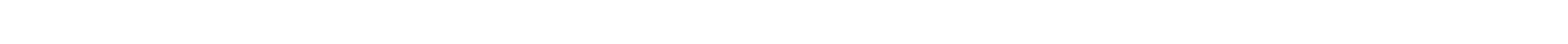 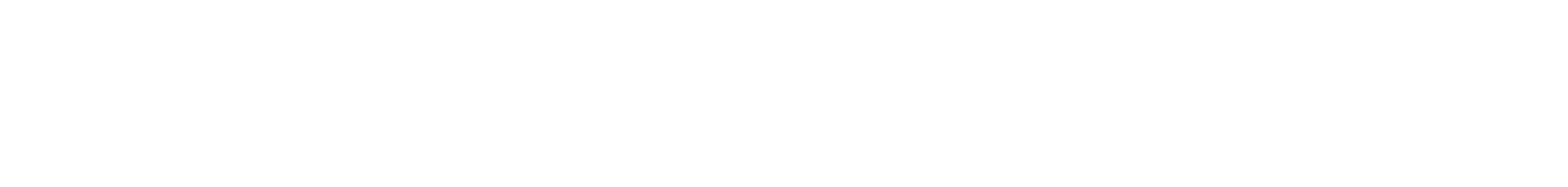 La extensión máxima del documento (apartados 1 a 6) no puede sobrepasar las 6 páginas.1.- CONSISTENCIA Y BREVE HISTORIAL DEL GRUPO. (Valoración de 0-15)Datos y componentes del grupo.Los grupos deben priorizar en que área de las establecidas por la Agencia Estatal de investigación quieren ser evaluados.Consistencia del grupo.El grupo no podrá ser un mero agregado o yuxtaposición de investigadores sino un grupo que colabora con un objetivo científico o investigador común. En este sentido se tendrá en cuenta la existencia de una temática común, de objetivos específicos similares y/o complementarios,  etc….Dicha consistencia debe acreditarse a través de publicaciones comunes, proyectos con participación de los miembros del grupo, co-dirección de tesis doctorales u otras circunstancias que evidencien una trayectoria de trabajo colaborativo entre los miembros del grupo.Breve historial del grupoDescriba brevemente su trayectoria científica, los principales logros científico-técnicos obtenidos, los intereses y objetivos científico-técnicos a medio/largo plazo de su línea de investigación. Indique también otros aspectos o peculiaridades que considere de importancia para comprender su trayectoria.Se puede incluir toda la información que consideren el/los IPs, NO reflejados en los apartados siguientes (periodo anterior a los últimos 7 años con respecto a número de publicaciones, índices de calidad, proyectos de investigación, RRHH, tesis etc…).Se recomienda usar como fuente bibliográfica el Portal Bibliométrico de la UCM con sus dos bases de datos Google Scholar y Scopus. Es conveniente añadir –en el caso del/los IPs- sus índices de calidad, sexenios y números identificativos (Researcher ID, código ORCID, GS, Scopus).2.- PRODUCTIVIDAD CIENTÍFICA (últimos 7 años). (Valoración de 0-40)Publicaciones de los últimos 7 años.Reseñar las publicaciones más destacadas de los 7 últimos años, incluya una reseña completa de las 7 publicaciones más relevantes. Si es un artículo, incluya autores por orden de firma, año de publicación, título del artículo, nombre de la revista, volumen: pág. inicial- pág. final. Si se trata de un libro o de capítulo de un libro, incluya, además, la editorial y el ISBN.Se recomienda usar como fuente bibliográfica el Portal Bibliométrico de la UCM con sus dos bases de datos Google Scholar y Scopus.Reseñar los indicadores de calidad de la producción científica (correspondientes a cada uno de los campos científicos reconocidos) con las fuentes que lo acrediten, índice h, citaciones totales, factor de impacto de revistas, factor de impacto normalizado, documentos clasificados en cuartiles y en deciles, libros internacionales con ISBN, obras artísticas  y premios, etc… Adicionalmente, se podrán incluir otros indicadores que el investigador considere  pertinentes.Patentes de los últimos 7 años.Patentes nacionales e internacionales en explotación y PCT. Patentes licenciadas. Relacione las patentes más destacadas, indicando los autores por orden de firma, referencia, título, países de prioridad, fecha, entidad titular y empresas que las estén explotando.Proyectos  competitivos  de  los  últimos  7  años,  nacionales,  internacionales,  autonómicos etc…Indique los proyectos más destacados en los que ha participado (máximo 7), incluyendo: código de referencia, título, entidad financiadora y convocatoria, nombre del investigador principal y entidad de afiliación, fechas, cuantía de la subvención (la asignada a la UCM o a los organismos vinculados), tipo de participación (investigador principal, investigador, coordinador de proyecto europeo, etc.) y si el proyecto está en evaluación o pendiente de resolución. Se incluirán aquellos proyectos de organismos vinculados a la UCM.4.- CONTRATOS, EXPOSICIONES, EXCAVACIONES, OTROS (últimos 7 años).(Valoración de 0-9)Contratos con empresas (Art. 83, sólo aquellos de investigación), creación de empresas, comisariado de exposiciones, excavaciones arqueológicas y/o producción musical y artística en los últimos 7 años.Indique los contratos más relevantes en los que ha participado (máximo 5-7), incluyendo título, empresa o entidad, nombre del investigador principal y entidad de afiliación, fecha de inicio y de finalización, cuantía.5.- CAPTACIÓN DE RECURSOS HUMANOS (últimos 7 años). (Valoración de 0-8) Captación de recursos humanos en los últimos 7 años (Técnicos de apoyo, FPI,FPU, Predoc UCM, Postdoc UCM, Postdoc Comunidad de Madrid, Juan de la Cierva, Ramón y Cajal, Sara Borrell, Servet, Marie Sklodowska Curie, etc).6.- TESIS DOCTORALES DEFENDIDAS (últimos 7 años). (Valoración de 0-8)Tesis doctorales defendidas en los últimos 7 años (tesis europeas, tesis mención internacional, calificación etc…)LISTADO DE ÁREAS DE LA AGENCIA ESTATAL DE INVESTIGACIÓNNombre del GrupoEstudios Filológicos xxxxEstudios Filológicos xxxxEstudios Filológicos xxxxEstudios Filológicos xxxxNúmero UCM923xxxx923xxxx923xxxx923xxxxOrganismoUNIVERSIDAD COMPLUTENSE DE MADRIDUNIVERSIDAD COMPLUTENSE DE MADRIDUNIVERSIDAD COMPLUTENSE DE MADRIDUNIVERSIDAD COMPLUTENSE DE MADRIDDpto./CentroFilología ….. FACULTAD DE FILOLOGÍAFilología ….. FACULTAD DE FILOLOGÍAFilología ….. FACULTAD DE FILOLOGÍAFilología ….. FACULTAD DE FILOLOGÍADirecciónAVDA COMPLUTENSE S/NAVDA COMPLUTENSE S/NAVDA COMPLUTENSE S/NAVDA COMPLUTENSE S/NTeléfono91394xxxx91394xxxxcorreo electrónicojosefa.lopez@ucm.es  (IP)  Jose.perez@ucm.es  (CO-IP)Espec. cód. UNESCOEspec. cód. UNESCO620201(critica de textos), 620202 (análisis literario)620201(critica de textos), 620202 (análisis literario)620201(critica de textos), 620202 (análisis literario)Palabras clavePalabras claveLiteratura, sociolingüística, inmigración, lingüística, Historia contemporáneaLiteratura, sociolingüística, inmigración, lingüística, Historia contemporáneaLiteratura, sociolingüística, inmigración, lingüística, Historia contemporáneaÁrea de la Agencia Estatal de Investigación(LISTADO DE ÁREAS AL FINAL DE LAS INSTRUCCIONES)Área de la Agencia Estatal de Investigación(LISTADO DE ÁREAS AL FINAL DE LAS INSTRUCCIONES)A01	*FLA-Cultura: filología, literatura y arteA01	*FLA-Cultura: filología, literatura y arteA01	*FLA-Cultura: filología, literatura y arteINSTRUCCIONES PARA RELLENAR EL CVA-G  Y LISTADO DE ÁREAS DE LA AEIAVISO IMPORTANTENO SE ACEPTARÁ NI SERÁ SUBSANABLE EL CURRÍCULUM ABREVIADO del GRUPO que no se presente en este formato y que exceda de 6 páginas.CODIGOAREAA016*BIO-Biociencias y biotecnologíaA017*BME-BiomedicinaA018*CAA-Ciencias agrarias y agroalimentariasA008*CSO-Ciencias socialesA019*CTM-Ciencias y tecnologías medioambientalesA001*CTQ-Ciencias y tecnologías químicasA009*DER-DerechoA010*ECO-EconomíaA011*EDU-Ciencias de la educaciónA002*EYT-Energía y transporteA003*FIS-Ciencias físicasA012*FLA-Cultura: filología, literatura y arteA004*MAT-Ciencias y tecnologías de materialesA013*MLP-Mente, lenguaje y pensamientoA005*MTM-Ciencias matemáticasA014*PHA-Estudios del pasado: historia y arqueologíaA006*PIN-Producción industrial, ingeniería civil e ingenierías para la sociedadA015*PSI-PsicologíaA007*TIC-Tecnologías de la información y de las comunicacionesEXT*CONFLICTOS DE INTERESES